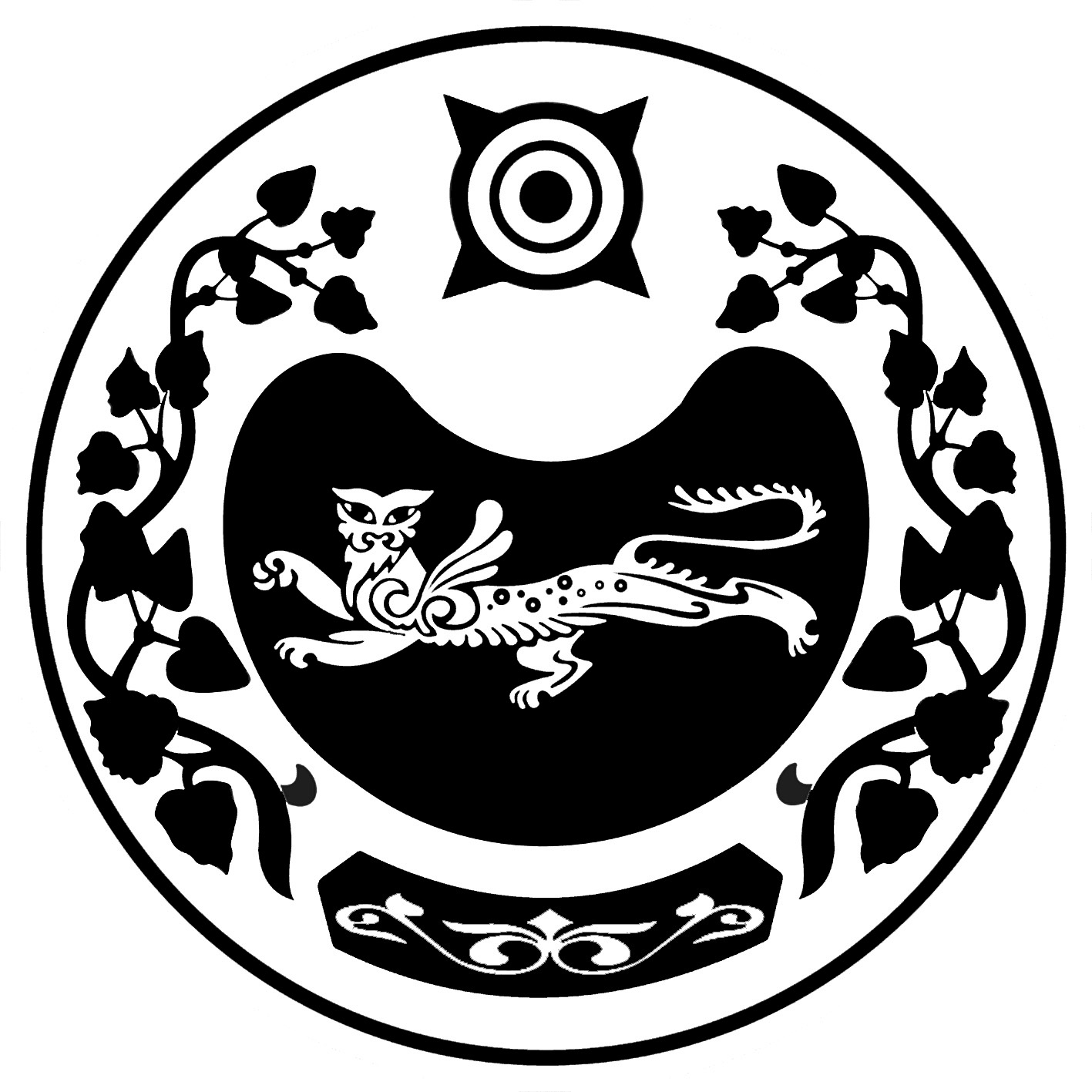 ПОСТАНОВЛЕНИЕ  от 20.11.2023	       № 1430 - п.р.п. Усть-АбаканВ связи с изменением кадрового состава муниципальных служащих администрации Усть-Абаканского района, на основании письма Филиала Государственного фонда поддержки участников специальной военной операции «Защитники Отечества» по Республике Хакасия от 14.11.2023г. № 185 «О включении в состав муниципальных комиссий по обследованию жилых помещений инвалидов и общего имущества в многоквартирных домах, в которых проживают инвалиды, представителей филиала Государственного фонда поддержки участников специальной военной операции «ЗАЩИТНИКИ ОТЕЧЕСТВА», в соответствии с пунктом 1 статьи 66 Устава муниципального образования Усть-Абаканский район администрация Усть-Абаканского районаПОСТАНОВЛЯЕТ:1.Внести изменения в постановление администрации Усть-Абаканского района от 30.12.2016г. № 1432-п «О создании муниципальной комиссии по обследованию жилых помещений инвалидов и общего  имущества в многоквартирных домах, в целях их приспособления с учетом потребностей инвалидов и обеспечения условий их доступности для инвалидов» (далее - Постановление):- приложение 2, утвержденное Постановлением, изложить в новой редакции, согласно приложению к настоящему постановлению.2. Управляющему делами администрации Усть-Абаканского района (Лемытская О.В.) разместить настоящее постановление на официальном сайте администрации Усть-Абаканского района в сети «Интернет».3. Главному редактору МАУ «Редакция газеты «Усть-Абаканские известия» (И.Ю. Церковная) опубликовать настоящее постановление в газете                            «Усть-Абаканские известия официальные».4. Контроль за исполнением настоящего постановления возложить на Федорову О.А. – заместителя Главы администрации Усть-Абаканского района по социальным вопросам.Глава Усть-Абаканского района		                                             Е.В. ЕгороваПриложение к постановлению администрации Усть-Абаканского  района от  20.11.2023г.  №  1430 - пСОСТАВмуниципальной комиссии по обследованию жилых помещений инвалидов и общего имущества в многоквартирных домах, в которых проживают инвалиды, в целях их приспособления с учетом потребностей инвалидов и обеспечения условий их доступности для инвалидовУправделами администрации Усть-Абаканского района						      О.В. ЛемытскаяРОССИЯ ФЕДЕРАЦИЯЗЫХАКАС РЕСПУБЛИКАЗЫАFБАН ПИЛТIРIАЙМАFЫНЫH УСТАF-ПАСТААРОССИЙСКАЯ ФЕДЕРАЦИЯРЕСПУБЛИКА ХАКАСИЯАДМИНИСТРАЦИЯУСТЬ-АБАКАНСКОГО РАЙОНАО внесении изменений в постановление администрации Усть-Абаканского района от 30.12.2016г. № 1432-п «О создании муниципальной комиссии по обследованию жилых помещений инвалидов и общего  имущества в многоквартирных домах, в целях их приспособления с учетом потребностей инвалидов и обеспечения условий их доступности для инвалидов» Председатель комиссии:Федорова Оксана Анатольевна – заместитель Главы администрации Усть-Абаканского района по социальным вопросам.Заместитель председателя комиссии:Мериуц Алексей Николаевич – заместитель руководителя Управления жилищно-коммунального хозяйства и строительства администрации Усть-Абаканского района.Члены комиссии:Секретарь комиссии:Балахонова Галина Николаевна – председатель районной общественной организации инвалидов ХРОООО ВОИ (по согласованию);Гридина Ирина Ивановна – специалист Отделения по Усть-Абаканскому району ГКУ РХ «УСПН» (по согласованию);Савенко Наталья Николаевна – ведущий специалист Управления жилищно-коммунального хозяйства и строительства администрации Усть-Абаканского района;Сейтанова Татьяна Сергеевна – заместитель руководителя филиала по социальным вопросам филиала Государственного фонда поддержки участников специальной военной операции «Защитники Отечества» по Республике Хакасия (по согласованию). Виноградова Ольга Леонидовна – начальник отдела по координации социальной сферы администрации Усть-Абаканского района.